Подготовила учитель-логопед Кабеткина Анастасия АнатольевнаТема: «Транспорт. Звуки [п], [п’]. Буква П»           Упражнение «Паучки»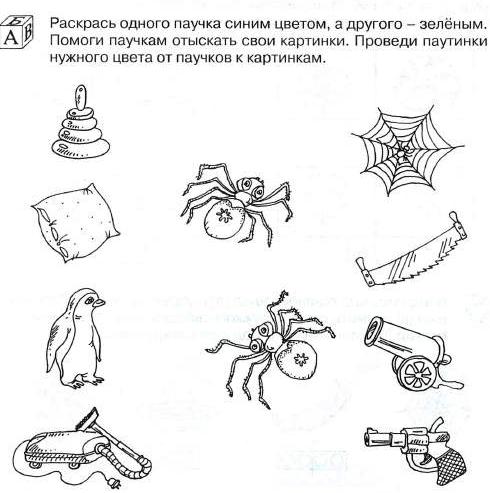 Картинки со звуком [п] - к синему паучку, со звуком [пь] – к зеленому.Характеристика звуков: Звук [п] – Звук [пь] -       Упражнение «Скажи наоборот»: Закончи предложения:
Поезд длинный, а автобус — ....Самолет быстрый, а пароход — ....Трамвай тяжелый, а велосипед — ....Упражнение «Назови одним словом»: Закончи предложения.
Если у мотоцикла два колеса, он (какой?) ... (двухколесный).
Если у велосипеда три колеса, он (какой?)....Если у машины четыре колеса, она (какая?).... Если у лодки четыре весла, она (какая?)....     Упражнение «Раскрась схему слова»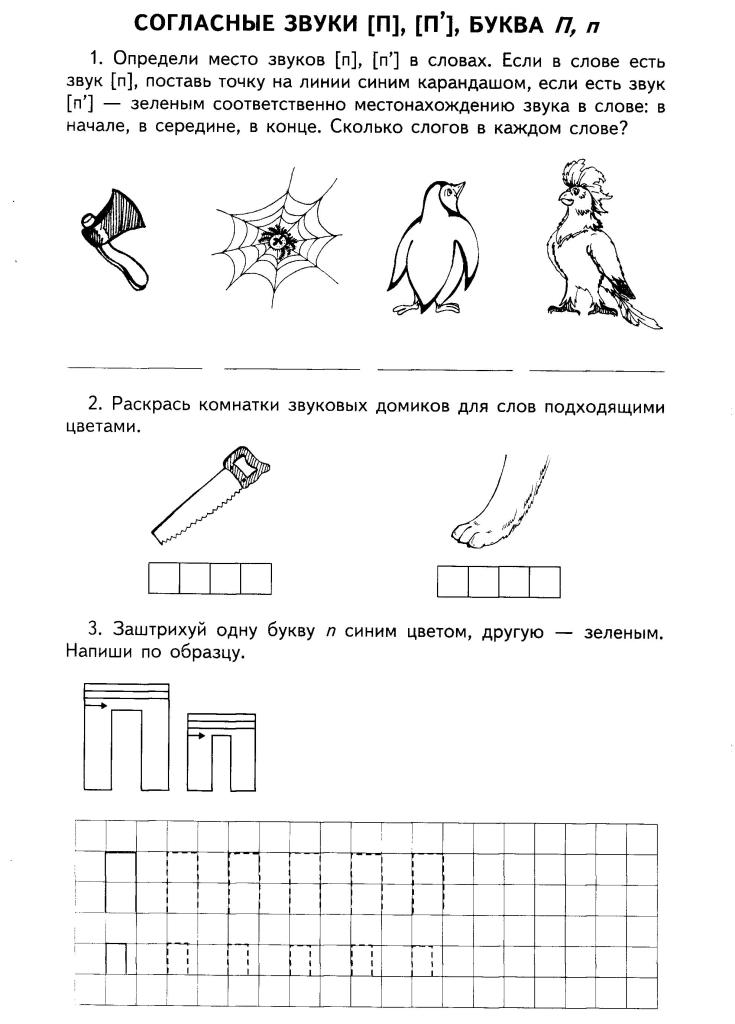      Буква П        Заштрихуй букву П, обведи по пунктиру, продолжи ряд    Упражнение «Ребусы»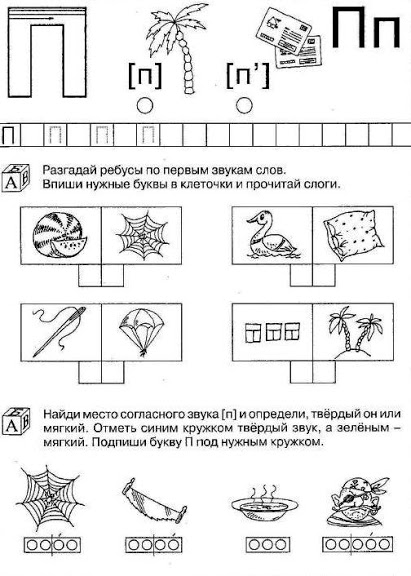 